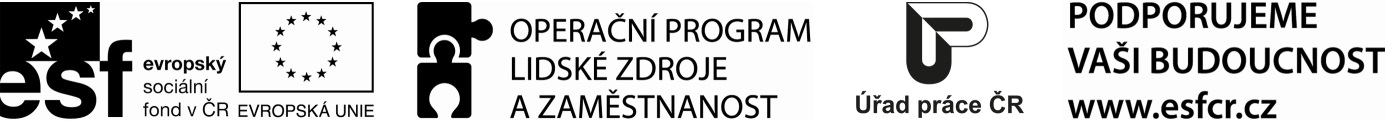 Vyúčtování mzdových nákladů - SÚPM vyhrazenéza měsíc       rok      Odborné praxe pro mladé do 30 let v Jihomoravském kraji, reg. č. CZ.1.04/2.1.00/70. 00068 Úřad práce v 	   Brně  Číslo dohody:	     Zaměstnavatel:	     IČ:		     Číslo účtu / kód banky:	     Vysvětlivky:1) Do sloupce 3 uveďte hrubou mzdu zúčtovanou zaměstnanci k výplatě (bez uvedení náhrady mzdy za pracovní neschopnost/karanténu).2) Do sloupce 4 uveďte součet částky pojistného na sociální zabezpečení, příspěvku na státní politiku zaměstnanosti a pojistného na veřejné zdravotní pojištění, které zaměstnavatel za sebe odvádí z vyměřovacího základu zaměstnance (částku uveďte před případným odečtem ½ náhrady mzdy za pracovní neschopnost/karanténu).3) Ve sloupci 5 uveďte:- v případě, že jste zaměstnavatelem, který platí pojistné na sociální zabezpečení a příspěvek na státní politiku zaměstnanosti ve výši sazby uvedené v §7 odst. 1 písm. a) bod 2 zákona č. 589/1992 Sb., uveďte částku odpovídající ½ náhrady mzdy za pracovní neschopnost/karanténu vyplacenou zaměstnanci (§ 192 odst.  2 zákoníku práce), kterou zaměstnavatel uplatňuje na snížení odvodů pojistného. Pro odečet od pojistného se nezahrnuje ta část náhrady mzdy za dobu pracovní neschopnosti/karantény, která byla dohodnuta nebo stanovena nad výši, na kterou zaměstnanci vznikl nárok podle zákoníku práce (§ 192 odst. 3 zákoníku práce).- v případě, že jste zaměstnavatelem podle §7 odst. 1 písm. a) bod 1 zákona č. 589/1992 Sb., uveďte celou částku náhrady mzdy za pracovní neschopnost/karanténu vyplacenou zaměstnanci (§ 192 odst.  2 zákoníku práce). Nezahrnujte tu část náhrady mzdy za dobu pracovní neschopnosti/karantény, která byla dohodnuta nebo stanovena nad výši, na kterou zaměstnanci vznikl nárok podle zákoníku práce (§192 odst. 3 zákoníku práce).4) Do sloupce 6 uveďte součet sloupce 3,  5.5) Sloupec 7 nevyplňujte – určeno pro potřeby úřadu práce.  Výkaz musí být úřadu práce doložen do konce kalendářního měsíce následujícího po uplynutí vykazovaného měsíčního období
(čl. III bod 6. dohody).Prohlášení zaměstnavatele:Prohlašuji, že výše uvedené údaje jsou pravdivé a že hrubá mzda za uvedený měsíc a v uvedené výši byla/bude zaměstnanci zúčtována k výplatě a po zákonných srážkách vyplacena nejpozději v den doručení výkazu Úřadu práce. Dále prohlašuji, že částka pojistného na sociální zabezpečení, příspěvku na státní politiku zaměstnanosti a pojistného na veřejné zdravotní pojištění, které zaměstnavatel za sebe odvádí z vyměřovacího základu zaměstnance, uvedená v tomto vyúčtování, byla/bude odvedena nejpozději v den doručení výkazu Úřadu práce.Na tu část mzdových nákladů, která je hrazena z příspěvku ÚP, nebudu nárokovat krytí z peněžních prostředků poskytovaných ze státního rozpočtu, rozpočtu územních samosprávných celků, vyšších územních samosprávných celků, strukturálních fondů EU, popř. z jiných programů a projektů EU ani jiných veřejných zdrojů.Dne:      Vyřizuje (jméno, příjmení):	     Číslo telefonu:	     E-mail:	     Podpis:															…….………………….…………………………………………...													jméno, příjmení, funkce a podpis oprávněné osoby															(případně otisk razítka)Nevyplňujte – určeno pro potřeby úřadu práce:Zkontroloval věcnou správnost nároku a výše příspěvku ÚP: ................................................................. dne....................................										(příjmení, podpis)Záznam úřadu práce o doručení:
OSÚS 15Jméno a příjmení zaměstnanceDatum narozeníHrubá mzda1)Odvodpojistného2)Náhrada mzdy za PN3)Součet4)Výše příspěvkuÚP5)Jméno a příjmení zaměstnanceDatum narozeníHrubá mzda1)Odvodpojistného2)Náhrada mzdy za PN3)Součet4)Výše příspěvkuÚP5)1234567